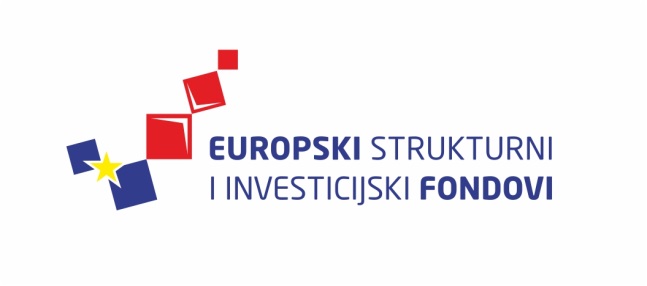 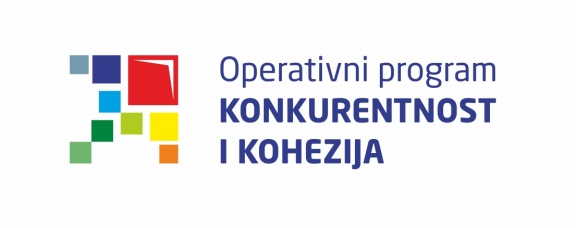 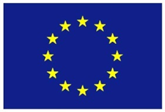 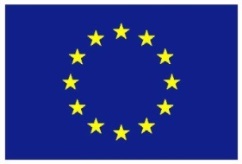 Europska unijaZajedno do fondova EUProvedba programa izobrazbe financira se sredstvima tehničke pomoći iz Operativnog programa Konkurentnost i kohezija, iz Europskog fonda za regionalni razvojUpravljanje projektnim ciklusom I25. i 26. travnja 2016. / Hrvatsko novinarsko društvo25. i 26. travnja 2016. / Hrvatsko novinarsko društvo25. i 26. travnja 2016. / Hrvatsko novinarsko društvoLista polaznikaLista polaznikaLista polaznikaIme i prezimeNaziv tijela/institucija:1.Morana KovačevićMinistarstvo kulture2.Ivana JelavićMinistarstvo regionalnoga razvoja i fondova Europske unije3.Petra Leonhardt BrlekMinistarstvo kulture4.Emina LipovšćakMinistarstvo znanosti, obrazovanja i sporta5.Sonja LudvigMinistarstvo kulture6.Mario CotaDržavni zavod za statistiku7.Maja BrnasMinistarstvo zdravlja8.Tajana PosavecHrvatski zavod za zapošljavanje – Regionalni ured Zagreb9.Julija VuljankoHrvatski zavod za zapošljavanje10.Iva BačekHrvatska agencija za okoliš i prirodu11.Mirna Tkalčić SimetićHrvatski zavod za zapošljavanje12.Lea HrženjakMinistarstvo branitelja13.Ana-Marija ŠpeharMinistarstvo branitelja14.Mariana ČupićMinistarstvo turizma15.Sanja PintarMinistarstvo branitelja16.Tatjana ObučinaHrvatska agencija za okoliš i prirodu17.Eduard DobrenićHrvatska agencija za malo gospodarstvo, inovacije i investicije18.Dunja PintarMinistarstvo gospodarstva